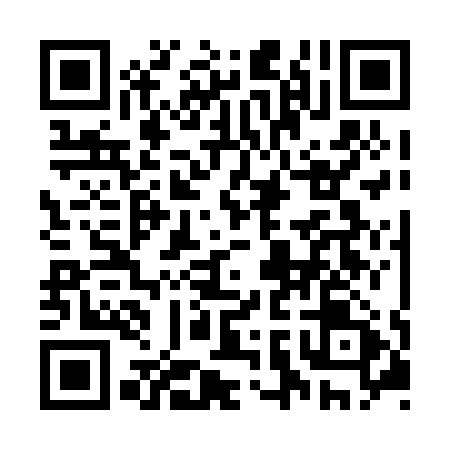 Prayer times for Domaine-Levesque, Quebec, CanadaWed 1 May 2024 - Fri 31 May 2024High Latitude Method: Angle Based RulePrayer Calculation Method: Islamic Society of North AmericaAsar Calculation Method: HanafiPrayer times provided by https://www.salahtimes.comDateDayFajrSunriseDhuhrAsrMaghribIsha1Wed3:445:2812:465:508:049:492Thu3:415:2712:465:518:069:513Fri3:395:2512:465:528:079:544Sat3:375:2412:465:538:089:565Sun3:345:2212:455:538:109:586Mon3:325:2012:455:548:1110:007Tue3:305:1912:455:558:1310:028Wed3:275:1712:455:568:1410:049Thu3:255:1612:455:578:1510:0710Fri3:235:1412:455:588:1710:0911Sat3:215:1312:455:588:1810:1112Sun3:185:1212:455:598:1910:1313Mon3:165:1012:456:008:2110:1614Tue3:145:0912:456:018:2210:1815Wed3:125:0812:456:028:2310:2016Thu3:095:0612:456:028:2510:2217Fri3:075:0512:456:038:2610:2418Sat3:055:0412:456:048:2710:2719Sun3:035:0312:456:058:2910:2920Mon3:015:0212:456:058:3010:3121Tue2:595:0112:466:068:3110:3322Wed2:574:5912:466:078:3210:3523Thu2:554:5812:466:088:3310:3724Fri2:534:5712:466:088:3510:3925Sat2:514:5712:466:098:3610:4126Sun2:514:5612:466:108:3710:4227Mon2:514:5512:466:108:3810:4228Tue2:504:5412:466:118:3910:4329Wed2:504:5312:466:128:4010:4330Thu2:504:5212:476:128:4110:4431Fri2:494:5212:476:138:4210:44